1/2Kupní smlouva č. 0322161027N
pšenice ze sklizně 2016podle ust. § 2079 a násl.zák.č. 89/2012 Sb., občanský zákoník (dále jen „kupní smlouva")Smluvní stranyPředmět smlouvyPšenice ze sklizně 2016 vypěstovaná v České republice z osiva uvedeného ve Státní odrůdové knize, nepodléhající povinnému označování ve smyslu platné legislativy EU (dále jen „zboží").Prodávající se zavazuje dodat pšenici z této smlouvy, volně loženou v množství 49,454 tun skutečné hmotnosti.Prodávajíc! se zavazuje dodat, či jinak obstarat, a to I prostřednictvím třetí osoby zboží a převést ho do vlastnictví kupujícího v množství a termínu a sjednané kvalitě, kupující se zavazuje zboží odebrat a zaplatit kupní cenu sjednanou v této kupní smlouvě.Při porušení závazku prodávajícího dodat kupujícímu nasmlouvané množství zboží se prodávající zavazuje zaplatit kupujícímu smluvní pokutu ve sjednané výši 20% z kupní ceny z nedodaného množství zboží podle této kupní smlouvy.Platí vyložená váha a kvalita finální u příjemce. Cenové srážky na kvalitu vyúčtuje kupující prodávajícímu po obdržení kvalitativních analýz od finálního příjemce.Cenové podmínkyCena se sjednává dohodou na Kč 3400,- Kč/t FCA (naloženo na dopravní prostředek kupujícího v) Noutonice, okr.Praha-západ . Cena je bez DPH, při splněni kvalitativních parametrů uvedených v článku VII.Termín a místo plněníProdávající se zavazuje v období říjen 2016 dle dispozic kupujícího naložit výše uvedené množství v místě určení dle článku lil.této smlouvy.Platební podmínky1. Úhrada dodaného zboží bude provedena kupujícím na základě faktury prodávajícího se splatností 30 dní od data zdanitelného plnění. Prodávající je povinen předložit k faktuře dostupné doklady - vážní listy, nákladní listy atd. Faktura musí obsahovat následující prohlášení: SUSTAINABLE BIOMASS, GHG - DEFAULT VALUE).Přepravní podmínkyProdávající zajistí dodání zboží dle článku III.této smlouvy.K přechodu vlastnického práva ke zboží z prodávajícího na kupujícího dojde dodáním zboří do místa určení dle této smlouvy. Hmotnostní a jakostní přejímka bude provedena u příjemce zboží.Nebezpečí škody na zboží přechází na kupujícího v okamžiku nabytí vlastnického práva.2/2Jakost zbožíZboží musí odpovídat ČSN 461200 - 2 resp.ČSN 461100 - 2 a splňovat následující vybrané znakyZboží musí být zdravotně nezávadné, vyzrálé, GMO free, bez škůdců, škodlivých příměsí, cizích pachů, plísní, snětí a nesmí obsahovat salmonelu.Dálemusízbožísplňovatpodmínkydleplatnýchlegislatívníchpředpísů České republiky a Evropského společenství. Požadavky na produkci a dokumentaci dodávané bíomasy dle zákona 86/2002 Sb. v aktuálně platném znění včetně změn a dodatků (vyplývající ze směrnice 2009/28/ES), tvoří nedílnou součást této kupní smlouvy.Pokud zboží nebude odpovídat výše uvedeným požadavkům, kupující sí vyhrazuje právo vrátit takové zboží zpět na náklady prodávajícího.1.	Do plnění kupní smlouvy se nezapočítávají dodávky, které nesplní požadovanou jakost.Vlil. Ostatní ujednáníTato smlouva může být změněna pouze písemnou formou dodatku k této smlouvěTato smlouva je vyhotovena ve dvou stejnopisech, každá ze smluvních stran obdrží jedno vyhotovení.Tato smlouva byla uzavřena na základě svobodné vůle smluvních stran.Předmět plnění smlouvy odpovídá udržltelnosti bíomasy a jejího pěstování v rámci EU podle Směrnice Evropského parlamentu a Rady 2009/28/ES ze dne 23.dubna 2009 a návazných právních předpisů České republiky.Prodávající se zavazuje uchovávat vzorky z každé expedované partie (např. sílo) po dobu 6 měsíců od expedice. Expedice zboží se uskuteční v režimu GMP. Zboží splňuje podmínky režimu GMP+ (Správná výrobní praxe), prodávající aplikuje postupy eliminující nežádoucí kontaminaci zboží cizorodýmii látkamíi pří výrobě, manipulaci, skladování, ošetřování a přepravě zboží.6 Dodávané zboží musí být bez právních vad a zatížení. Ve věcech a ujednáních neupravených touto kupní smlouvou, se vztahy mezi účastníky vyplývající z této kupní smlouvy řídí příslušnými ustanoveními zákona č. 89/2012 Sb., (občanský zákoník) a ostatních předpisů a obchodních uzancí a zvyklostí obvyklých pro obchodování se zbožím dle této smlouvy.7 Smluvní strany sjednávají, že na tuto smlouvu se užijí mezinárodni pravidla pro výklad dodacích doložek - INCOTERMS 2010.V Kněževsí, dne 27.09.2£P0,-S r.o. <2(94,220 95, 1866114, Dlp: CZ4426814v	2MM.	dne	za prodávajícího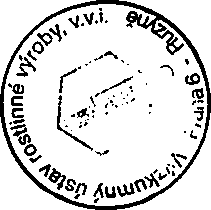 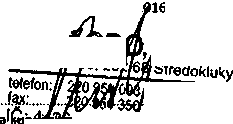 kupující:název:VP AGRO, spol. s r.o.sídlo:Stehlíkova 977,165 00 Praha 6zastoupený:Ing. Kateřina Pešulovápoštovní adresa:Kněževes, 252 68 StředoklukyIČO:44268114DIČ:CZ44268114bankovní spojení:ČS a.s. Praha 994404-0843810001/0800telefon:220950094fax:220950350prodávající:název:sídlo:zastoupený;IČO:DIČ:bankovní spojení:telefon:fax:Výzkumný ústav rostlinné výroby, v.v.i.Drnovská 507/73, 161 00 Praha -Ruzyně jt>ř\ h-h . Ta vél ČertndLj)00027Ú06CZ00027006%o2 a?????prodávající:název:sídlo:zastoupený;IČO:DIČ:bankovní spojení:telefon:fax:ParametrKvalitaVlhkostMax. 14,5%Objemová hmotnostMin. 76 kq/hlNečistotyMax. 2%- z toho anorqanickéMax. 0,5%- z toho námelMax. 0,1%Pádové čísloMin. 230 sObsah dusíkatých látekMin. 12,0%DONMax. 0,5 mq/kqZearalenonMax. 0,05 mq/kqOchratoxin AMax. 0,05 mq/kq